Тэма: Паўтарэнне па тэме “Цеплавыя з’явы” (фізіка, 8 клас)Мэта ўрока: паўтарэнне і сістэматызацыя тэарэтычнага матэрыялу па тэме “Цеплавыя з’явы”.Задачы ўрока:садзейнічаць замацаванню навыкаў рашэння якасных і разліковых задач, пашырэнню кругагляду;стварыць умовы для фарміравання навыкаў калектыўнай работы ў спалучэнні з самастойнай.садзейнічаць развіццю лагічнага мыслення;стварыць умовы для выхавання самастойнасці,уважлівасці.Абсталяванне: дошка, карткі з заданнямі, прыборы для правядзення эксперыменту.Ход урокаІ. Арганізацыйны момантСтварэнне эмацыянальнага настрою, арганізацыя ўвагі вучняў.ІІ. Этап матывацыіЗнаёмства вучняў са схемай работы на ўроку, з правіламі гульні.Правілы гульні:Клас дзеліцца на дзве каманды, выбіраецца капітан каманды.У загаддзя падрыхтаваную табліцу па ходу ўрока заносяцца атрыманыя балы.ІІІ. Кантроль і карэкцыя ведаў, уменняў і навыкаў рашэння задач патэмеІ тур. РазмінкаІІ тур. Конкурс капітанаў камандІІІ тур. Конкурс даследчыкаўІV тур. Конкурс рашэння задачVтур. Разгадванне красвордаПрацэс пераходу рэчыва з цвёрдага стану ў вадкі.Пры крышталізацыі рэчыва вылучае ….Працэс пераносу цеплаты ад больш нагрэтых цел да больш халодных без пераносу рэчыва.Працэс пераходу рэчыва з вадкага стану ў газападобны.Распаўсюджаная ў прыродзе форма вады ў цвёрдым стане.Працэс пераходу рэчыва з газападобнага стану ў вадкі.Пры спальванні 226 г гэтага паліва вылучаецца колькасць цеплыні, неабходная для пераходу 4,6 кг вады пры тэмпературы кіпення ў пару. Што гэта за паліва?Працэс пераходу рэчыва з цвёрдага стану ў вадкі.КРАСВОРД (адказы)ІV. Дамашняе заданнеЗаданне на картках:1. Маючы банку з-пад кофе, трубку, пластылін, чорную і белую туш, вырабіце мадэль цеплапрыёмніка.2. На банку з-пад кофе па адной палавіне нанясіце чорнай фарбай, а па другой палавіне белай фарбай палосы шырынёй 2 см або 3 см.На чорную і светлую палосы з дапамогай пластыліну прымацуйце невялікія цвічкі. Налейце ў банку гарачай вады. З якой палоскі цвічкі ўпадуць раней? Зрабіце вывады.V. Падвядзенне вынікаў урока. РэфлексіяАцэнка дзейнасці вучняў.Адкажыце на пытанні:Ці была ваша работа на ўроку паспяховай? Калі не, то што з’явілася таму прычынай?Ці працавалі вы ў поўную меру сваіх магчымасцей?Што выклікала задавальненне?Пытанні 1-ай камандзеПытанні 2-ой камандзе1) Чаму спартыўная майка часцей за ўсё вырабляецца з трыкатажу1) Чаму мы не атрымліваем апёку ад караткачасовага дотыку да гарачага праса мокрымі рукамі?2) Чаму гарачая вада замярзае хутчэй за халодную такой жа масы, калі выставіць яе на мароз?2) Да запаленай спіртоўкі паднесці лісты паперы на аднолькавую адлегласць збоку і зверху. Які з іх  загарыцца раней? Чаму?3) Як грэюцца ў мароз дзікія качкі?3) Чаму ў палярных ліс вушызначна  меншыя, чым у ліс, штожывуць ва ўмераным клімаце?Пытанні 1-ай камандзеПытанні 2-ой камандзе1) Чаму ў чалавека валасы, вусы, павекі ў марозны дзень пакрываюцца інеем?1) Чаму ў халодным памяшканні ў нас мерзнуць перш за ўсё ногі?2) Чаму ў моцны мароз дрэвы трашчаць?2) Чаму агурок на 1-2 ºС халаднейшы за навакольнае асяроддзе?3) Ад чаго нават у пахмурныя дні трава, скошаная на лузе, высыхае хутчэй, чым трава, скошаная ў лесе?3) Чаму ў лазні нам здаецца больш горача, чым у пакоі, дзе паветра нагрэта да такой жа тэмпературы?Заданне 1-ай камандзеЗаданне 2-ой камандзеЗбярыце ўстаноўку згодна рысунка. Нагрэйце колбу 1 на полымі спіртоўкі.Растлумачце назіраемую з’яву.Абсталяванне: дзве колбы з коркамі і трубкамі, замацаванымі ў штатывах, сасуд з вадою, спіртоўка, трубка 3 з вузкімканцом.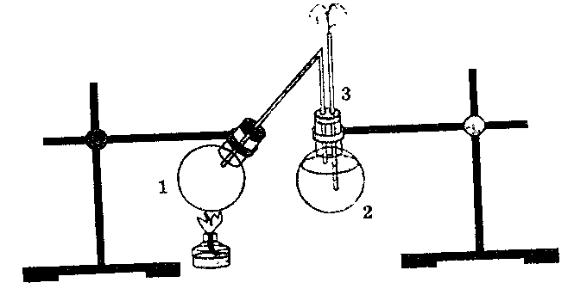 Параўнайце цеплаправоднасць пяску і апілак.Абсталяванне: стакан з гарачай  вадой, дзве прабіркі: адна – з пяском, другая – з апілкамі, два тэрмометры.Задача І камандзеВаду масай 2 кг нагрэлі ад 15 да 20 ºС. Колькі газы пры гэтым згарэла, калі лічыць, што ўся цеплата, што вылучаецца пры згаранні газы ідзе на награванне вады?Задача ІІ камандзеЯкую масу вады, узятай пры тэмпературы 14 ºС, можна нагрэць да 50 ºС пры спальванні 30 г спірту, калі лічыць, што ўся цеплата, што вылучаецца пры згаранні спірту ідзе на награванне вады?123456781ПЛАЎЛЕННЕ2ЭНЕРГІЯ3ЦЕПЛАПРАВОДНАСЦЬ4ВЫПАРЭННЕ5СНЕГ6КАНДЭНСАЦЫЯСТАН7БЕНЗІН8КРЫШТАЛІЗАЦЫЯ